INDICAÇÃO Nº      /2020Assunto: Solicita a limpeza de mato alto em terreno da municipalidade, fundos da Horta Comunitária do Jardim Arizona.Senhor Presidente,INDICO ao Sr. Prefeito Municipal, nos termos do Regimento Interno desta Casa de Leis, que se digne V. Ex.ª determinar à Secretaria de Obras e |Serviços Públicos que execute a limpeza de mato alto nos fundos da horta comunitária do Jardim Arizona, pois o mato alto e galhos estão invadindo as casas, tornando-se também espaço para acumulo de lixo e entulho, facilitando a proliferação de escorpião, aranha, baratas, ratos, etc. Tendo o exposto, espera-se que seja executado com urgência.SALA DAS SESSÕES, 20 de outubro de 2020.LEILA BEDANIVereadora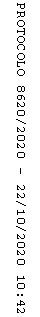 